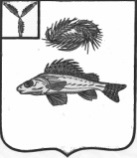    АДМИНИСТРАЦИЯЕРШОВСКОГО МУНИЦИПАЛЬНОГО   РАЙОНА САРАТОВСКОЙ ОБЛАСТИПОСТАНОВЛЕНИЕот_28.10.2020г.__ № ___915_______г. Ершов«Об утверждении муниципальной программы «Культура  Ершовского муниципального района Саратовской области до 2025 года»   В соответствии со ст. 179 Бюджетного кодекса Российской Федерации, руководствуясь Уставом Ершовского муниципального района Саратовской области, администрация Ершовского муниципального района Саратовской области ПОСТАНОВЛЯЕТ:1. Утвердить муниципальную программу «Культура Ершовского муниципального района Саратовской области до 2025 года»,  согласно приложению. 2.   Настоящее постановление вступает в силу с 01 января 2021года.3. Сектору по информатизации и программному обеспечению администрации Ершовского муниципального района разместить настоящее постановление на официальном сайте администрации Ершовского муниципального района Саратовской области в сети «Интернет».4. Контроль за исполнением настоящего постановления возложить на заместителя главы администрации Ершовского муниципального района по социальным вопросам И.Н. Божко   Глава Ершовского муниципального района                           С.А. Зубрицкая                                                       Приложение                                                        к постановлению  администрации                                                       Ершовского муниципального района                                                        от  28.10.2020г. № 915МУНИЦИПАЛЬНАЯ ПРОГРАММА«КУЛЬТУРА ЕРШОВСКОГО МУНИЦИПАЛЬНОГО РАЙОНАСАРАТОВСКОЙ ОБЛАСТИ ДО 2025 ГОДА»ПАСПОРТмуниципальной программы1.Характеристика сферы реализации муниципальной программы.   Сфера культуры района представлена учреждениями нескольких видов экономической деятельности: музей, библиотеки, культурно-досуговые учреждения.Культура должна играть основополагающую роль в социально-экономическом развитии каждого региона области, в том числе и в районе, так, как призвана, обеспечить формирование человеческого капитала, достойный уровень и качество жизни населения.Государственная политика в сфере культуры направлена на обеспечение конституционных прав граждан на доступ к культурным ценностям, созданию, сохранению и освоению культурных ценностей, реализацию культурного и духовного потенциала каждой личности и общества. Одним из наиболее эффективных способов решения проблем отрасли культуры является применение методов программно-целевого планирования, которое позволяет соединить различные источники финансовых средств, а также привлечь иные формы поддержки для реализации целей государственной культурной политики.Необходимость мероприятий по сохранению учреждений культуры района была и остается важнейшей задачей культурной политики. Остается актуальным вопросом сохранность музейных и библиотечных фондов. Преодоление негативной тенденции снижения фондов общедоступных (публичных) библиотек. Комплектование библиотечных фондов в настоящее время не соответствует нормативам, утверждённым ЮНЕСКО. Необходимо выделение средств на активизацию работ по реставрации редкого книжного фонда и копирование на цифровые носители информации редких экземпляров. Также пристальное внимание необходимо уделять поддержанию санитарно-гигиенического состояния библиотечного фонда района.Насущной необходимостью остается модернизация технического и технологического оснащения учреждений культуры, что с одной стороны  вызвано естественным старением базы культуры, а с другой – быстрым развитием технологий в сфере материального оснащения учреждений культуры. На сегодняшний день учреждения культуры испытывают потребность в обновлении и укреплении материально-технической базы, свыше 75% зданий и помещений учреждений культуры района нуждаются в проведении капитального и текущего ремонтов.В настоящее время необходимо продолжить работу по данным направлениям посредством программного подхода, что объясняется в первую очередь тем, что отрасль культуры является сложной, многоуровневой системой, внутри которой решение проблем может быть только комплексным, учитывающим множество смежных факторов.Применение программно-целевого метода направлено на повышение результативности бюджетных расходов и оптимизацию управления бюджетными средствами на всех уровнях бюджетной системы, что обеспечит следующие важнейшие условия для осуществления культурной политики:стратегическое единство в принятии решений в сфере культуры;установление стратегических ориентиров на модернизацию и инновационное развитие основных видов и направлений культурной деятельности;концентрация источников финансового обеспечения культуры на приоритетных направлениях ее развития. Ершовский муниципальный район  является многонациональным, на территории которого проживает  около 30 национальностей, которые в результате длительного исторического взаимодействия обладают схожестью многих культурных черт и демонстрируют достаточно высокую степень толерантности и гражданского согласия. Несмотря на доминирование в структуре населения восточнославянского этноса  население  района  этнически неоднородно. Известно, что различия между культурами и людьми могут развиваться и поддерживать в них доброжелательный интерес друг к другу, а могут порождать разногласия, усложнять взаимопонимания. Вот почему так важно осуществлять работу по формированию у людей установок толерантного поведения, уважительного отношения к другим культурам и религиям.                                                                                                                                                                                                                        Программно-целевой подход к развитию культуры едва ли имеет сегодня серьезную альтернативу. Единичность и разобщённость принимаемых мер рано или поздно может привести к нарушению единства государственной культурной политики, неэффективному расходованию бюджетных средств.В рамках разрабатываемой муниципальной программы будет сохранена преемственность ключевых мероприятий, направленных на обеспечение прав граждан на доступ к культурным ценностям. Реализация муниципальной программы позволит сформировать позитивный имидж Ершовского муниципального района, как  района  комфортного для проживания представителей любой национальности и конфессии, что в свою очередь будет способствовать формированию имиджа стабильности и инвестиционной привлекательности.   Необходимостью является   проведение  мероприятий, направленных на обеспечение расходных обязательств, связанных с повышением оплаты труда  отдельных работников  учреждений культуры,  в целях реализации  указа   Президента Российской Федерации от 7 мая 2012 года № 597 «О мероприятиях по реализации  государственной социальной политики».2. Цели и задачи муниципальной программы     Основными целями муниципальной программы являются:   создание условий для равной доступности культурных благ, развития и реализации культурного и духовного потенциала каждой личности;   поддержание стабильной общественно-политической обстановки, общественных инициатив и целевых проектов общественных объединений, некоммерческих организаций, направленных на гармонизацию межнациональных отношений в  Ершовском муниципальном районе.   Для достижения поставленных целей предусмотрено решение следующих задач:  обеспечение максимальной доступности услуг в сфере культуры;  создание условий для повышения качества и разнообразия услуг, предоставляемых в сфере культуры;  охрана и популяризация культурного наследия района;  поддержка современного искусства;  развитие инновационных форм культурно-досуговой деятельности и народного творчества;  повышение оплаты труда  отдельным  категориям  работников бюджетной сферы согласно указа Президента  Российской Федерации от 7 мая 2012 года № 597 «О мероприятиях по реализации государственной социальной ;формирование толерантного поведения и сознания населения, содействие гармонизации межэтнических отношений;   обеспечение культурного обмена посредством поддержки гастрольной и выставочной деятельности;  укрепление и модернизация материально-технической базы учреждений культуры и искусства;  обеспечение гармонизации межнациональных отношений;  сохранение атмосферы взаимного уважения к национальным традициям и обычаям народов, проживающих на территории Ершовского муниципального района;   обеспечение взаимодействия администрации Ершовского муниципального района, национально-культурных объединений для стабилизации этнополитической ситуации в  районе, профилактики экстремизма и терроризма;  профилактика межнациональных и межконфессиональных конфликтов;   поддержка и распространение идей духовного единства и межэтнического согласия.  Решение данных задач предполагается осуществлять в рамках реализации следующих подпрограмм:  подпрограмма  1 «Развитие культуры Ершовского муниципального района Саратовской области»;  подпрограмма 2 «Гармонизация межнациональных и межконфессиональных отношений в Ершовском муниципальном районе»; подпрограмма 3 «Обеспечение повышения оплаты труда отдельным  категориям работников бюджетной сферы»;  подпрограмма 4 «Сохранение, использование, популяризация и государственная охрана объектов культурного наследия (памятников истории и культуры) Ершовского муниципального района.3. Целевые показатели муниципальной программыРеализация муниципальной программы позволит достигнуть следующих целевых показателей:    В сфере культуры:- увеличение среднего числа мероприятий на 1 учреждение культурно-досугового типа с 285 единиц в 2021 году до 305 единиц в 2025 году;- увеличение доли отремонтированных учреждений культуры от общего числа  учреждений культуры района по сравнению с 2021 годом 8,4 %          до 14,5 % в 2025 году;- увеличение числа коллективов, имеющих звание «народный самодеятельный коллектив»  с 8 коллективов в 2021 году до 9 коллективов в 2025 году.   В сфере гармонизации межнациональных и межконфессиональных отношений:- увеличение культурно-массовых мероприятий, направленных на распространение и укрепление национальной культуры, продвижение идеалов взаимопонимания, терпимости, межнациональной солидарности;- размещение в средствах массовой информации, на официальном сайте администрации Ершовского муниципального района в сети «Интернет» материалов о профилактике экстремизма и гармонизации межнациональных отношений в районе с 15 единиц в 2021 году до 35 единиц в 2025 году.В сфере создания условий для повышения оплаты труда  отдельным  категориям  работников бюджетной сферы:  - повышение оплаты труда отдельным категориям  работников учреждений культуры  - до 100 % от планируемого на 2025 год среднемесячного дохода от трудовой деятельности;   В сфере сохранения, использования, популяризации и государственной охраны объектов культурного наследия (памятников истории и культуры:- доля объектов культурного наследия, находящихся в удовлетворительном состоянии, в общем количестве объектов культурного наследия регионального и местного (муниципального) значения до 16 % к 2025 году.   Сведения о целевых показателях приведены в приложении № 1 к муниципальной программе.4. Обобщенная характеристика подпрограмм муниципальной программы.  Муниципальная программа реализуется в рамках подпрограмм, которые обеспечивают достижение целей и решение задач муниципальной программы.  Подпрограмма 1 «Развитие культуры Ершовского муниципального района».   Цели: создание условий для равной доступности услуг в сфере культуры; развитие и реализация культурного и духовного потенциала каждой личности.   Задачи: обеспечение максимальной доступности услуг в сфере культуры; создание условий для повышения качества и разнообразия услуг, предоставляемых в сфере культуры; охрана и популяризация культурного наследия района; поддержка современного искусства; развитие инновационных форм культурно-досуговой деятельности и народного творчества; обеспечение культурного обмена посредством поддержки гастрольной и выставочной деятельности; укрепление и модернизация материально-технической базы учреждений культуры и искусства.  Подпрограмма 2 «Гармонизация межнациональных и межконфессиональных отношений в Ершовском муниципальном районе».       Цель: обеспечение гармонизации межнациональных отношений.   Задачи: сохранение атмосферы взаимного уважения к национальным традициям и обычаям народов, проживающих на территории Ершовского муниципального района; обеспечение взаимодействия администрации Ершовского муниципального района, национально-культурных объединений для стабилизации этнополитической ситуации в  районе, профилактики экстремизма и терроризма; профилактика межнациональных и межконфессиональных конфликтов; поддержка и распространение идей духовного единства и межэтнического согласия; формирование толерантного поведения и сознания населения, содействие гармонизации межэтнических отношений.   Сведения об основных мероприятиях приведены в приложение № 2 к муниципальной программе.   Подпрограмма 3 «Обеспечение повышения оплаты труда отдельным категориям работников бюджетной сферы».Цель: Создание условий для повышения оплаты труда  отдельным  категориям  работников бюджетной сферы».   Подпрограмма 4 «Сохранение, использование, популяризация и государственная охрана объектов культурного наследия (памятников истории и культуры) Ершовского муниципального района».Цель: сохранение и развитие системы государственной охраны, сохранения и популяризации объектов культурного наследия области.Задачи: обеспечение удовлетворительного состояния объектов культурного наследия; популяризация объектов культурного наследия; сохранение культурного и исторического наследия района.     5. Финансовое обеспечение реализации муниципальной программы.  Объем  финансового обеспечения муниципальной программы 2021-2025 г.г. составит 224959,8 тыс. руб.,  из них:   средства областного бюджета – 91887,8 тыс. руб.,   средства местного бюджета – 133072,0 тыс. руб.   в 2021 году – 41212,2  тыс. руб., из них:средства областного бюджета – 15495,0 тыс. руб.,средства местного бюджета – 25717,2 тыс. руб.в 2022 году – 62409,4 тыс. руб., из них:средства областного бюджета – 19098,2 тыс. руб.,средства местного бюджета – 43311,2 тыс. руб.;в 2023 году – 40479,4 тыс. руб., из них:средства областного бюджета – 19098,2 тыс. руб.,средства местного бюджета – 21381,2 тыс. руб.в 2024 году – 40479,4 тыс. руб., из них:.средства областного бюджета – 19098,2 тыс. руб.,средства местного бюджета – 21381,2 тыс. руб.в 2025 году- 40379,4 тыс. руб., из них:средства областного бюджета – 19098,2 тыс. руб.,средства местного бюджета – 21281,2 тыс. руб.   Подпрограмма 1 «Развитие культуры Ершовского муниципального района» на 2021-2025 г.г.  составит 130050,0 тыс. рублей, из них:в 2021 году – 25208,0 тыс. руб.;в 2022 году – 42660,5 тыс. руб.;в 2023 году – 20760,5 тыс. руб.;в 2024 году – 20760,5 тыс. руб..в 2025 году-20660,5   Подпрограмма 2 «Гармонизация межнациональных и межконфессиональных отношений в Ершовском муниципальном районе» на 2021-2025 г.г. составит 100,0 тыс. рублей, из них:в 2021 году – 20,0 тыс. руб.;в 2022 году – 20,0 тыс. руб.;в 2023 году – 20,0 тыс. руб.;в 2024 году – 20,0 тыс. руб.;в 2025 году- 20,0 тыс. руб.   Подпрограмма 3 «Обеспечение повышения оплаты труда отдельным категориям работников бюджетной сферы». Общий объем финансирования подпрограммы   составит  94729,8   тыс. рублей, в том числе:средства областного бюджета  - 91887,8 тыс. руб.,средства местного бюджета – 2842,0 тыс. руб.в 2021 году-  15974,2  тыс. руб., из них :средства областного бюджета – 15495,0 тыс. руб.,средства местного бюджета – 479,2 тыс. руб.;в 2022 году –19688,9 тыс. руб., их них:средства областного бюджета – 19098,2 тыс. руб.,средства местного бюджета – 590,7 тыс. руб.;в 2023 году –19688,9 тыс. руб., их них:средства областного бюджета – 19098,2 тыс. руб.,средства местного бюджета – 590,7 тыс. руб.;в 2024 году –19688,9 тыс. руб., их них:средства областного бюджета – 19098,2 тыс. руб.,средства местного бюджета – 590,7 тыс. руб.;в 2025 году –19688,9 тыс. руб., их них:средства областного бюджета – 19098,2 тыс. руб.,средства местного бюджета – 590,7 тыс. руб.;Подпрограмма 4 «Сохранение, использование, популяризация и государственная охрана объектов культурного наследия (памятников истории и культуры) Ершовского муниципального района» составит 80,0 тыс. рублей, из них:в 2021 году – 10,0 тыс. руб.;в 2022 году – 40,0 тыс. руб.;в 2023 году – 10,0 тыс. руб.в 2024 году -10,0 тыс. руб.;в 2025 году - 10,0 тыс. руб.6. Прогноз конечных результатов муниципальной программы, сроки и этапы реализации муниципальной программы   Сроки реализации муниципальной программы для достижения целей и задач: 2021 – 2025 годы.  Этапы реализации муниципальной программы:                                                                               по годам в соответствии с прилагаемыми мероприятиями.  В ходе реализации программы планируется:-  расширение возможностей граждан в получении культурно-досуговых услуг;-  проведение содержательного досуга и общения граждан, постоянного развития и совершенствования в основных направлениях культурно-досуговой деятельности в соответствии с потребностями  населения;- осуществление прав граждан на приобщение к ценностям  национальной и мировой  культуры;- организация и проведение районных общественно - политических, социально-экономических и культурно-досуговых мероприятий;- проведение районных массовых театрализованных праздников и представлений, народных  гуляний, обрядов и ритуалов в соответствии с региональными и местными обычаями и  традициями;- оказание методической помощи администрациям сельских поселений Ершовского муниципального района Саратовской области в создании и организации работы коллективов, студий, кружков художественного любительского творчества, народных коллективов, музеев, любительских объединений и клубов по культурно – познавательным, историко-краеведческим, научно-техническим, природно-экологическим, культурно-бытовым, коллекционно-собирательским и иным интересам, других клубных формирований;- повышение оплаты труда отдельным категориям  работников учреждений культуры  - до 100 % от планируемого на 2025 год среднемесячного дохода от трудовой деятельности;7. Анализ рисков реализации муниципальной программыПри реализации настоящей муниципальной программы и для достижения поставленных целей необходимо учитывать возможные финансовые, экономические риски.Важнейшими условиями успешной реализации муниципальной программы являются минимизация рисков, эффективный мониторинг выполнения намеченных мероприятий, принятие оперативных мер по корректировке приоритетных направлений и показателей муниципальной программы.Финансовые риски связаны с возникновением бюджетного дефицита и недостаточным вследствие этого уровнем финансирования из средств местного бюджета, секвестированием бюджетных расходов на установленные сферы деятельности. Реализация финансовых рисков может повлечь срыв программных мероприятий, что существенным образом отразится на конечных результатах муниципальной программы.Реализация мероприятий муниципальной программы может осложняться имеющимися рисками, которые будут препятствовать достижению запланированных результатов.К числу частично управляемых рисков относится дефицит высококвалифицированных кадров в районе, в связи, с чем возможны сложности с применением передовых технологий.   Основными неуправляемыми рисками являются растущая экономическая нестабильность и неопределенность, возможное возникновение бюджетного дефицита и недостаточным вследствие этого финансирование из средств районного бюджета. Кроме того, экономическая и финансовая ситуация в значительной мере влияет на инвестиционный климат в регионе.Меры управления рисками реализации муниципальной программы основываются на следующем анализе.Наибольшее отрицательное влияние на реализацию муниципальной программы может оказать реализация финансовых рисков. В рамках муниципальной программы отсутствует возможность управления этими рисками. Возможен лишь оперативный учет последствий их проявления.Минимизация финансовых рисков возможна на основе:регулярного мониторинга и оценки эффективности реализации мероприятий муниципальной программы;своевременной корректировки перечня основных мероприятий и показателей муниципальной программы.Минимизация рисков достигается в ходе регулярного мониторинга и оценки эффективности реализации мероприятий муниципальной программы, а также на основе:обеспечения эффективной координации деятельности участников и иных организаций, участвующих в реализации программных мероприятий.ПОДПРОГРАММА 1 « РАЗВИТИЕ КУЛЬТУРЫ ЕРШОВСКОГО МУНИЦИПАЛЬНОГО РАЙОНА САРАТОВСКОЙ ОБЛАСТИ»ПАСПОРТ ПОДПРОГРАММЫ1. Характеристика сферы реализации подпрограммы.Одним из наиболее эффективных способов решения проблем отрасли культуры является применение методов программно-целевого планирования, которое позволяет соединить различные источники финансовых средств, а также привлечь иные формы поддержки для реализации целей государственной культурной политики.Необходимость мероприятий по сохранению учреждений культуры района была и остается важнейшей задачей культурной политики.Остается актуальным вопросом сохранность музейных и библиотечных фондов. Преодоление негативной тенденции снижения фондов общедоступных (публичных) библиотек. Комплектование библиотечных фондов в настоящее время не соответствует нормативам, утверждённым ЮНЕСКО.Необходимо выделение средств на активизацию работ по реставрации редкого книжного фонда и копирование на цифровые носители информации редких экземпляров. Также пристальное внимание необходимо уделять поддержанию нормативно-физического и санитарно-гигиенического состояния библиотечного фонда района.Насущной необходимостью остается модернизация технического и технологического оснащения учреждений культуры, что с одной стороны  вызвано естественным старением базы культуры, а с другой – быстрым развитием технологий в сфере материального оснащения учреждений культуры.На сегодняшний день учреждения культуры испытывают потребность в обновлении и укреплении материально-технической базы, свыше 75% зданий и помещений учреждений культуры района нуждаются в проведении капитального и текущего ремонтов.В настоящее время необходимо работать по данным направлениям посредством программного подхода, что объясняется в первую очередь тем, что отрасль культуры является сложной, многоуровневой системой, внутри которой решение проблем может быть только комплексным, учитывающим множество смежных факторов.Применение программно-целевого метода направлено на повышение результативности бюджетных расходов и оптимизацию управления бюджетными средствами на всех уровнях бюджетной системы, что обеспечит следующие важнейшие условия для осуществления культурной политики:стратегическое единство в принятии решений в сфере культуры;установление стратегических ориентиров на модернизацию и инновационное развитие основных видов и направлений культурной деятельности;концентрация источников финансового обеспечения культуры на приоритетных направлениях ее развития.Программно-целевой подход к развитию культуры едва ли имеет сегодня серьезную альтернативу. Единичность и разобщённость принимаемых мер рано или поздно может привести к нарушению единства государственной культурной политики, неэффективному расходованию бюджетных средств.В рамках разрабатываемой подпрограммы будет сохранена преемственность ключевых мероприятий, направленных на обеспечение прав граждан на доступ к культурным ценностям. 2. Приоритеты муниципальной  политики в сфере реализации подпрограммы, цели, задачи, целевые показатели, описание основных ожидаемых конечных результатов подпрограммы, сроков реализации подпрограммы в случае их определения ответственным исполнителемОсновными целями подпрограммы являются:- создание условий для равной доступности услуг в сфере культуры;- развитие и реализация культурного и духовного потенциала каждой личности.Программные мероприятия направлены на решение следующих основных задач:- обеспечение максимальной доступности услуг в сфере культуры;- создание условий для повышения качества и разнообразия услуг, предоставляемых в сфере культуры;- охрана и популяризация культурного наследия района;- поддержка современного искусства;- развитие инновационных форм культурно-досуговой деятельности и народного творчества;- обеспечение культурного обмена посредством поддержки гастрольной и выставочной деятельности;- укрепление и модернизация материально-технической базы учреждений культуры и искусства.Целевые показатели подпрограммы:- увеличение среднего числа мероприятий на 1 учреждение культурно-досугового типа с 285 единиц в 2021 году до 305 единиц в 2025 году;- увеличение доли отремонтированных учреждений культуры от общего числа  учреждений культуры района по сравнению с 8,4 % в 2021году до 14,5 % в 2025 году;- увеличение числа коллективов, имеющих звание «народный самодеятельный коллектив»  с 8 коллективов в 2021 году до 9 коллективов в 2025 году.Ожидаемыми конечными результатами подпрограммы являются:-  расширение возможностей граждан в получении культурно-досуговых услуг:-  проведение содержательного досуга и общения граждан, постоянного развития и совершенствования в основных направлениях культурно-досуговой деятельности в соответствии с потребностями  населения;- осуществление прав граждан на приобщение к ценностям  национальной и мировой  культуры;- организация и проведение районных общественно - политических, социально-экономических и культурно-досуговых мероприятий;- создание и организация работы самодеятельных, полупрофессиональных и профессиональных творческих коллективов на базе МБУК РДК  для обеспечения концертной и иной деятельности по обслуживанию районных мероприятий и населения  района в целом;- проведение районных массовых театрализованных праздников и представлений, народных  гуляний, обрядов и ритуалов в соответствии с региональными и местными обычаями и  традициями;- организация выставок из собраний частных лиц, организаций и учреждений;-  организация досуга различных групп населения: вечеров отдыха и танцев, дискотек и молодежных балов, карнавалов, детских утренников, игровых и познавательных программ, корпоративных праздников;- оказание методической помощи администрациям сельских поселений Ершовского района Саратовской области в создании и организации работы коллективов, студий, кружков художественного любительского творчества, народных коллективов, музеев, любительских объединений и клубов по культурно – познавательным, историко-краеведческим, научно-техническим, природно-экологическим, культурно-бытовым, коллекционно-собирательским и иным интересам, других клубных формирований.Оценка эффективности реализации подпрограммы осуществляется на основе ожидаемых конечных результатов подпрограммы и показателей эффективности реализации подпрограммы.Сведения о целевых показателях подпрограммы приведены в приложении № 1 к муниципальной программе. 3. Сводные показатели прогнозного объема выполнения муниципальными учреждениями и (или) иными некоммерческими организациями муниципальных заданий на оказание физическим и (или) юридическим лицам муниципальных услуг (выполнение работ).Выполнение муниципальными учреждениями и (или) иными некоммерческими организациями  муниципальных заданий на оказание физическим и (или) юридическим лицам муниципальных  услуг (выполнение работ) подпрограммой не предусмотрено.4. Характеристика  основных мероприятий подпрограммыРеализация основных мероприятий подпрограммы позволит обеспечить полное сохранение прав граждан на доступ к культурным ценностям.В рамках подпрограммы предусматривается реализация следующих основных мероприятий:Основное мероприятие 1.1. «Разработка и принятие   нормативных правовых актов, организационно-распорядительных документов, по формированию, подготовке, обеспечению участия и финансированию  районных и областных культурно-развлекательных и массовых мероприятий отделом культуры, молодежной политики и спорта администрации Ершовского муниципального района»;Основное мероприятие 1.2. «Проведение семинаров, круглых столов по вопросам развития учреждений культуры и публичных библиотек отделом культуры, молодежной политики и спорта администрации Ершовского муниципального района и учреждениями культуры Ершовского муниципального района»;Основное мероприятие 1.3. «Организация и проведение районных, участие в областных семинарах и иных формах организационно-методической работы с руководителями, специалистами учреждений культуры  района»;Основное мероприятие 1.4. «Проведение культурно-массовых и юбилейных мероприятий»;Основное мероприятие 1.5. «Укрепление материально-технической базы учреждений культуры Ершовского муниципального района»;Основное мероприятие: 1.6.  «Комплектование книжных фондов общедоступных библиотек Ершовского муниципального района»;Основное мероприятие: 1.7. «Подключение к сети Интернет общедоступных библиотек Ершовского муниципального района».Сведения об основных мероприятиях подпрограммы приведены в приложении № 2 к муниципальной программе.5. Обоснование объема финансового обеспечения, необходимого для реализации подпрограммыОбщий объем финансового обеспечения подпрограммы на 2021-2025 г.г. составляет 130050,0 тыс. рублей из них:в 2021 году  - 25208,0 тыс. руб.;.в 2022 году – 42660,5 тыс. руб.;в 2023 году – 20760,5 тыс. руб.;в 2024 году – 20760,5 тыс. руб.,в 2025 году – 20660,5 тыс. руб.Сведения об объемах и источниках финансового обеспечения подпрограммы приведены в приложении № 3 к муниципальной программе.6. Информация об участии в реализации подпрограммы муниципальных унитарных предприятий, а также внебюджетных фондов.В реализации подпрограммы не предполагается участие муниципальных унитарных предприятий, а также внебюджетных фондов.7. Анализ рисков реализации подпрограммы и описание мер управления рисками реализации подпрограммы   Реализация мероприятий подпрограммы может осложняться финансовыми рисками, которые будут препятствовать достижению запланированных результатов. Финансовые риски связаны с возникновением бюджетного дефицита и недостаточным вследствие этого уровнем финансирования из средств бюджета Ершовского муниципального района, секвестированием бюджетных расходов в сфере культуры. Это может повлечь срыв программных мероприятий, что существенно сократит число культурно-массовых мероприятий.Минимизация финансовых рисков возможна на основе:- регулярного мониторинга и оценки эффективности реализации мероприятий подпрограммы;- разработки дополнительных мер государственной поддержки сферы культуры;- своевременной корректировки перечня основных мероприятий ипоказателей подпрограммы.ПОДПРОГРАММА 2 «ГАРМОНИЗАЦИЯ МЕЖНАЦИОНАЛЬНЫХ И МЕЖКОНФЕССИОНАЛЬНЫХ ОТНОШЕНИЙ В ЕРШОВСКОМ МУНИЦИПАЛЬНОМ РАЙОНЕ»ПАСПОРТ ПОДПРОГРАММЫ1. Характеристика сферы реализации подпрограммы   Необходимость разработки подпрограммы,  связана с реализацией полномочий органов местного самоуправления по профилактике терроризма и экстремизма на территории Ершовского муниципального  района, установленных Федеральным законом от 6 октября 2003 года № 131-ФЗ «Об общих принципах организации местного самоуправления в Российской Федерации», а также с исполнением Плана мероприятий по реализации поручений по итогам совещания с участием полномочного представителя Президента Российской Федерации в Приволжском Федеральном округе от 10 июля 2013 года.   Разработка подпрограммы вызвана необходимостью поддержания стабильной общественно-политической обстановки и профилактики экстремизма в  Ершовском муниципальном  районе, в частности, в сфере межнациональных отношений.   Ершовский муниципальный район  является многонациональным, на территории которого проживает  около 30 национальностей, которые в результате длительного исторического взаимодействия обладают схожестью многих культурных черт и демонстрируют достаточно высокую степень толерантности и гражданского согласия. Несмотря на доминирование в структуре населения восточнославянского этноса  население  района  этнически неоднородно.          Вследствие различных темпов воспроизводства этнических групп и национального состава мигрантов, для  района характерно изменение соотношения численности основных этносов.  Известно, что различия между культурами и людьми могут развиваться и поддерживать в них доброжелательный интерес друг к другу, а могут порождать разногласия, усложнять взаимопонимания. Вот почему так важно осуществлять работу по формированию у людей установок толерантного поведения, уважительного отношения к другим культурам и религиям.                                                                                                                                                                                                                               Особенно высока потенциальная конфликтогенность, склонность к проявлениям экстремизма в молодежной среде. В подпрограмме особое внимание уделяется формам и методам вовлечения разнонациональной молодежи в изучение народных традиций, в дискуссии по наиболее актуальным вопросам подростковой коммуникабельности через призму межнациональных отношений и национальных стереотипов.                                                                                                                                    На территории Ершовского муниципального района  действуют 4   национальные общины, которые представляют наиболее многочисленные этносы, населяющие Ершовский муниципальный район, занимающихся развитием национальных культур, идей духовного единства и межэтнического согласия. Лидеры этих  общин имеют значительный авторитет и оказывают огромное влияние на жизнь своих  общин. Влияние этнических общин на социально-политическую жизнь  Ершовского муниципального района  в настоящее время достаточно велико. В силу этого правильно организованное (системно-программное) взаимодействие с представителями этносов позволит сформировать систему вовлечения  общин, проживающих в муниципальном районе, в решении социальных проблем, в том числе проблемы стабильности межэтнических отношений, формирования толерантности. Реализация подпрограммы позволит сформировать позитивный имидж муниципального образования, как  района  комфортного для проживания представителей любой национальности и конфессии, что в свою очередь будет способствовать формированию имиджа стабильности и инвестиционной привлекательности. Инициативы  общин, общественных организаций, занимающихся развитием национальных культур, идей духовного единства и межэтнического согласия, играют важнейшую роль в процессе социального развития и составляют фундаментальную основу гражданского общества. Их полноценная деятельность является фактором, создающим благоприятные условия для развития экономики, социальной сферы и укрепления гражданского мира.  В рамках подпрограммы будут реализовываться мероприятия, направленные на сохранение атмосферы и взаимного уважения к национальным традициям и обычаям народов, проживающих на территории Ершовского муниципального района. В этой связи предусматривается:- создание эффективной системы взаимодействия между органами местного самоуправления Ершовского муниципального района  и общественными объединениями, иными некоммерческими организациями, занимающимися развитием национальных культур, идей духовного единства и межэтнического согласия;- реализация мероприятий, направленных на укрепление межнационального мира и стабильности в  Ершовском муниципальном районе;                                                                  - обеспечение информированности населения о решении проблем в сфере межнационального сотрудничества в Ершовском муниципальном  районе.  На территории Ершовского  муниципального образования   уже имеется опыт проведения различных  мероприятий с участием представителей национально-культурных общественных объединений.   Многие из них стали традиционными:   фольклорные фестивали, национальные праздники,  «Уголки национальных культур».   Были выработаны новые формы работы с молодежью: круглые столы по проблемам формирования толерантности в многонациональной молодежной среде,  в районном историко-краеведческом музее  организована постоянно обновляющаяся выставочная экспозиция, показывающая быт, культуру и общественный уклад народов, проживающих в  Ершовском муниципальном районе. Увеличилось число участников мероприятий по гармонизации межнациональных отношений. Все это оказало свое положительное влияние на укрепление и развитие межнациональных отношений в  Ершовском муниципальном районе. 2. Приоритеты муниципальной  политики в сфере реализации подпрограммы, цели, задачи, целевые показатели, описание основных ожидаемых конечных результатов подпрограммы, сроков реализации подпрограммы в случае их определения ответственным исполнителемОсновными целями подпрограммы являются поддержание стабильной общественно-политической обстановки, общественных инициатив и целевых проектов общественных объединений, некоммерческих организаций, направленных на гармонизацию межнациональных отношений в  Ершовском муниципальном районе; формирование позитивного имиджа  Ершовского муниципального района, как района комфортного для проживания представителей любой национальности и конфессии.Для достижения этих целей предусматривается решение следующих задач:- обеспечение гармонизации межнациональных отношений;- сохранение атмосферы взаимного уважения к национальным традициям и обычаям народов, проживающих на территории Ершовского муниципального района;- обеспечение взаимодействия администрации Ершовского муниципального района, национально-культурных объединений для стабилизации этнополитической ситуации в  районе, профилактики экстремизма и терроризма;- профилактика межнациональных и межконфессиональных конфликтов;- поддержка и распространение идей духовного единства и межэтнического согласия;- укрепление межэтнического сотрудничества, мира и согласия на территории  Ершовского муниципального района;- развитие национальных культур народов, проживающих в  Ершовском муниципальном районе.Целевые показатели подпрограммы:- увеличение культурно-массовых мероприятий, направленных на распространение и укрепление национальной культуры, продвижение идеалов взаимопонимания, терпимости, межнациональной солидарности;- размещение в средствах массовой информации, на официальном сайте администрации Ершовского муниципального района в сети «Интернет» материалов о профилактике экстремизма и гармонизации межнациональных отношений в районе с 15 единиц в 2021 году до 35единиц в 2025 году.Оценка эффективности реализации подпрограммы осуществляется на основе ожидаемых конечных результатов подпрограммы и показателей эффективности реализации подпрограммы.Сведения о целевых показателях подпрограммы приведены в приложении № 1 к муниципальной программе.3. Сводные показатели прогнозного объема выполнения муниципальными учреждениями и (или) иными некоммерческими организациями муниципальных заданий на оказание физическим и (или) юридическим лицам муниципальных услуг (выполнение работ).Выполнение муниципальными учреждениями и (или) иными некоммерческими организациями  муниципальных заданий на оказание физическим и (или) юридическим лицам муниципальных  услуг (выполнение работ) подпрограммой не предусмотрено.4. Характеристика  основных мероприятий подпрограммыРеализация основных мероприятий подпрограммы позволит сформировать позитивный имидж  Ершовского муниципального района, как района комфортного для проживания представителей любой национальности и конфессии.В рамках подпрограммы предусматривается реализация следующих основных мероприятий:Основное мероприятие 2.1. «Встречи с населением в местах компактного проживания лиц различной национальности с участием руководства района, членов Общественного совета, представителей правоохранительных органов и участковых уполномоченных».Основное мероприятие 2.2. «Проведение мониторинга этноконфессиональных отношений, своевременное выявление факторов риска и проведение практических мероприятий в местах компактного проживания лиц различной национальности, развлекательным учреждениям».Основное мероприятие 2.3. «Анализ обращений граждан по проблемам гражданской идентичности, гармонизации межнациональных отношений, этнополитического и религиозно-политического экстремизма».Основное мероприятие 2.4. «Организация информационного сопровождения мероприятий, проводимых в рамках Подпрограммы, в том числе подготовка и направление для размещения в сети «Интернет»  анонсов, пресс-релизов, пост-релизов о крупных событиях и проектах».Основное мероприятие 2.5. «Проведение фестивалей, презентаций муниципальных образований с элементами этнических представлений в рамках празднования Дня города и района».Основное мероприятие 2.6. «Организация проведения    мероприятий,  направленных на популяризацию идей толерантности».Основное мероприятие 2.7. «Проведение рейдов с представителями  национальных, общественных и молодежных организаций по местам продажи алкоголя, по развлекательным заведениям, массовым публичным мероприятиям».Основное мероприятие 2.8. «Проведение культурно-массовых мероприятий, направленных на распространение и укрепление национальной культуры, продвижение идеалов взаимопонимания, терпимости, межнациональной солидарности».Основное мероприятие 2.9. «Опубликование в  районной газете «Степной край»  информации тематических материалов по вопросам межэтнических отношений, статей о традициях и культурах народов, проживающих на территории  Ершовского муниципального образования».Основное мероприятие 2.10. «Проведение семинаров и круглых столов  представителей органов местного самоуправления с лидерами национальных общин и лидерами молодежных общественно-политических объединений по вопросам формирования толерантности в молодежной среде».Основное мероприятие 2.11. «Выявление неформальных молодежных группировок в образовательных учреждениях. Организация индивидуальной и групповой работы, направленной на снижение уровня проявлений шовинизма и дискриминации по этническому, расовому и конфессиональному признакам. Проведение в образовательных учреждениях профилактических мероприятий по предупреждению фактов националистического  экстремизма».Основное мероприятие 2.12. «Организация и проведение спортивных турниров  «Спорт за толерантность»Сведения об основных мероприятиях подпрограммы приведены в приложении № 2 к муниципальной программе.  5. Обоснование объема финансового обеспечения, необходимого для реализации подпрограммы   Общий объем финансового обеспечения подпрограммы на 2021-2025 годы составляет - 100,0  тыс. рублей,  из них:в 2021 году – 20,0 тыс. руб.;в 2022 году – 20,0 тыс. руб.;в 2023 году – 20,0 тыс. руб.;в 2024 году – 20,0 тыс. руб.;в 2025 году – 20,0 тыс. руб.Денежные средства предусмотрены на организационно-техническое оснащение мероприятий (озвучивание, выставление света, приобретение призов и ценных подарков победителям конкурсов, фестивалей, приобретение дипломов для награждения  победителей), на приобретение методической литературы, канцелярских товаров для участников семинаров и круглых столов.Сведения об объемах и источниках финансового обеспечения подпрограммы приведены в приложении № 3 к муниципальной программе.  6. Информация об участии в реализации подпрограммы муниципальных унитарных предприятий, а также внебюджетных фондов.В реализации подпрограммы не предполагается участие муниципальных унитарных предприятий, а также внебюджетных фондов.  7. Анализ рисков реализации подпрограммы и описание мер управления рисками реализации подпрограммы  Реализация мероприятий подпрограммы может осложняться финансовыми рисками, которые будут препятствовать достижению запланированных результатов. Финансовые риски связаны с возникновением бюджетного дефицита и недостаточным вследствие этого уровнем финансирования из средств бюджета Ершовского муниципального района, секвестированием бюджетных расходов. Это может повлечь срыв программных мероприятий, что существенно сократит число культурно-массовых мероприятий.Минимизация финансовых рисков возможна на основе:- регулярного мониторинга и оценки эффективности реализации мероприятий подпрограммы;- разработки дополнительных мер государственной поддержки сферы культуры;- своевременной корректировки перечня основных мероприятий ипоказателей подпрограммы.ПОДПРОГРАММА 3 «ОБЕСПЕЧЕНИЕ ПОВЫШЕНИЯ ОПЛАТЫ ТРУДА  ОТДЕЛЬНЫМ КАТЕГОРИЯМ РАБОТНИКОВ БЮДЖЕТНОЙ СФЕРЫ»ПАСПОРТ ПОДПРОГРАММЫ1. Характеристика сферы реализации подпрограммы.  Необходимость разработки подпрограммы,  связана с реализацией полномочий органов местного самоуправления по реализации указов Президента Российской Федерации от 7 мая 2012 года №597 «О мероприятиях по реализации государственной социальной политики».2. Приоритеты муниципальной  политики в сфере реализации подпрограммы, цели, задачи, целевые показатели, описание основных ожидаемых конечных результатов подпрограммы, сроков реализации подпрограммы в случае их определения ответственным исполнителем.  Основными целями подпрограммы являются  создание условий для повышения оплаты труда  отдельным  категориям  работников бюджетной сферы.Целевые показатели подпрограммы:- Повышение оплаты труда отдельным категориям  работников учреждений культуры  - до 100 %  к 2025 году среднемесячного дохода от трудовой деятельности по Саратовской области.  Оценка эффективности реализации подпрограммы осуществляется на основе ожидаемых конечных результатов подпрограммы и показателей эффективности реализации подпрограммы.Сведения о целевых показателях подпрограммы приведены в приложении № 1 к муниципальной программе.3. Сводные показатели прогнозного объема выполнения муниципальными учреждениями и (или) иными некоммерческими организациями муниципальных заданий на оказание физическим и (или) юридическим лицам муниципальных услуг (выполнение работ).Выполнение муниципальными учреждениями и (или) иными некоммерческими организациями  муниципальных заданий на оказание физическим и (или) юридическим лицам муниципальных  услуг (выполнение работ) подпрограммой не предусмотрено. 4. Характеристика  основных мероприятий подпрограммы   Реализация основных мероприятий подпрограммы позволит обеспечить повышение оплаты труда  отдельным  категориям  работников бюджетной сферы согласно указа Президента  Российской Федерации от 7 мая 2012 года №597 «О мероприятиях по реализации государственной социальной политики».В рамках подпрограммы предусматривается реализация следующих основных мероприятий:Основное мероприятие 3.1 Обеспечение повышения оплаты труда отдельным категориям работников муниципального бюджетного учреждения культуры «Районный дом культуры Ершовского муниципального района Саратовской области».Основное мероприятие 3.2 Обеспечение повышения оплаты труда отдельным категориям работников муниципального учреждения культуры «Межпоселенческая центральная библиотека Ершовского муниципального района Саратовской области».   Сведения об основных мероприятиях подпрограммы приведены в приложении № 2 к муниципальной программе.5. Обоснование объема финансового обеспечения, необходимого для реализации подпрограммы   Общий объем финансирования подпрограммы   составит  94729,8   тыс. руб., из них:средства областного бюджета – 91887,8 тыс. руб.,средства местного бюджета – 2842,0 тыс. руб.2021 год – 15974,2   тыс. руб.средства областного бюджета – 15495,0 тыс. руб.,средства местного бюджета – 479,2 тыс. руб.2022 год – 19688,9 тыс. руб.;средства областного бюджета – 19098,2 тыс. руб.,средства местного бюджета – 590,7 тыс. руб.2023 год – 19688,9 тыс. руб.;средства областного бюджета – 19098,2 тыс. руб.,средства местного бюджета – 590,7 тыс. руб.2024 год – 19688,9 тыс. руб.;средства областного бюджета – 19098,2 тыс. руб.,средства местного бюджета – 590,7 тыс. руб.2025 год – 19688,9 тыс. руб.;средства областного бюджета – 19098,2 тыс. руб.,средства местного бюджета – 590,7 тыс. руб.   Сведения об объемах и источниках финансового обеспечения подпрограммы приведены в приложении № 3 к муниципальной программе.6. Информация об участии в реализации подпрограммы муниципальных унитарных предприятий, а также внебюджетных фондов.   В реализации подпрограммы не предполагается участие муниципальных унитарных предприятий, а также внебюджетных фондов.7. Анализ рисков реализации подпрограммы и описание мер управления рисками реализации подпрограммы.Реализация мероприятий подпрограммы может осложняться финансовыми рисками, которые будут препятствовать достижению запланированных результатов. Финансовые риски связаны с возникновением бюджетного дефицита и недостаточным вследствие этого уровнем финансирования из средств бюджета Ершовского муниципального района, секвестированием бюджетных расходов. Это может повлечь срыв программных мероприятий.ПОДПРОГРАММА 4 « СОХРАНЕНИЕ, ИСПОЛЬЗОВАНИЕ, ПОПУЛЯРИЗАЦИЯ И ГОСУДАРСТВЕННАЯ ОХРАНА ОБЪЕКТОВ КУЛЬТУРНОГО НАСЛЕДИЯ (ПАМЯТНИКОВ ИСТОРИИ И КУЛЬТУРЫ) ЕРШОВСКОГО МУНИЦИПАЛЬНОГО РАЙОНА»ПАСПОРТ ПОДПРОГРАММЫ1. Характеристика сферы реализации подпрограммы     Основным направлением государственной охраны, сохранения и популяризации объектов культурного наследия является выявление, сохранение и популяризация объектов культурного наследия области.
    Объектами культурного наследия области являются памятники истории, архитектуры и градостроительства, искусства, которые были созданы в период c начала XVIII до середины ХХ веков. Памятники археологического наследия (курганы, могильники, поселения), обнаруженные в результате археологических исследований насчитывают свою историю от 100 тыс. лет до нашей эры до начала ХХ века.
    В соответствии с Федеральным законом "Об объектах культурного наследия (памятниках истории и культуры) народов Российской Федерации" под сохранением объекта культурного наследия понимаются ремонтно-реставрационные работы, направленные на обеспечение физической сохранности объекта культурного наследия, которые выполняются комплексно и представляют собой неразрывный процесс, выполняемых зачастую одновременно, мероприятий по консервации объекта культурного наследия, ремонту, реставрации или приспособлению для современного использования, в том числе научно-исследовательские, изыскательские, проектные и производственные работы, научно-методическое руководство, технический и авторский надзор. В целях обеспечения сохранности объекта культурного наследия в его исторической среде на сопряженной с ним территории устанавливаются зоны охраны объекта культурного наследия.Согласно Федеральному закону "Об объектах культурного наследия (памятниках истории и культуры) народов Российской Федерации" полномочия в сфере сохранения, использования, популяризации и государственной охраны объектов культурного наследия осуществляются федеральным, региональным и муниципальным уровнях власти. Часть полномочий Российской Федерации переданы субъектам Российской Федерации.
  2. Приоритеты муниципальной политики в сфере реализации подпрограммы, цели, задачи, целевые показатели, описание основных ожидаемых конечных результатов подпрограммы, сроков реализации подпрограммы в случае их определения ответственным исполнителем.    Приоритеты государственной политики в сфере государственной охраны, сохранения и популяризация объектов культурного наследия установлены: 
     Федеральным законом "Об объектах культурного наследия (памятниках истории и культуры) народов Российской Федерации";   Законом Саратовской области "Об охране и использовании объектов культурного наследия (памятников истории и культуры) народов Российской Федерации, находящихся на территории Саратовской области"; 
     Положением о зонах охраны объектов культурного наследия (памятников истории и культуры) народов Российской Федерации утвержденным постановлением Правительства Российской Федерации от 12 сентября 2015 года N 972;  Положением о едином государственном реестре объектов культурного наследия (памятников истории и культуры) народов Российской Федерации утвержденным приказом Министерства культуры Российской Федерации от 3 октября 2011 года N 954;    Положением о государственной историко-культурной экспертизе, утвержденным постановлением Правительства Российской Федерации от 15 июля 2009 года N 569;    Приказом Федеральной службы по надзору за соблюдением законодательства в области охраны культурного наследия от 21 июня 2010 года N 100 "Об утверждении методических рекомендаций по заполнению паспорта объекта культурного наследия";    Приказом Министерства культуры Российской Федерации от 2 июля 2015 года N 1906 "Об утверждении формы паспорта объекта культурного наследия";
     Приказом Министерства культуры Российской Федерации от 4 июня 2015 года N 1745 "Об утверждении требований к составлению проектов границ территорий объектов культурного наследия".    Основной целью подпрограммы является сохранение и развитие системы государственной охраны, сохранения и популяризации объектов культурного наследия области.    Достижению намеченных целей будет способствовать решение следующих задач:- обеспечение удовлетворительного состояния объектов культурного наследия;- популяризация объектов культурного наследия;- сохранение культурного и исторического наследия района.    Целевые показатели подпрограммы:- доля объектов культурного наследия, находящихся в удовлетворительном состоянии, в общем количестве объектов культурного наследия регионального и местного (муниципального) значения до 16 % в 2025 году.Ожидаемыми конечными результатами подпрограммы являются:- увеличение доли объектов культурного наследия, находящихся в удовлетворительном состоянии, в общем количестве объектов культурного наследия регионального и местного (муниципального) значения до 16 % в 2025 году;- популяризация объектов культурного наследия в электронном и печатном виде с 2021 по 2025 года - не менее 10 единиц ежегодно    Оценка эффективности реализации подпрограммы осуществляется на основе ожидаемых конечных результатов подпрограммы и показателей эффективности реализации подпрограммы.Сведения о целевых показателях подпрограммы приведены в приложении № 1 к муниципальной программе.3. Сводные показатели прогнозного объема выполнения муниципальными учреждениями и (или) иными некоммерческими организациями муниципальных заданий на оказание физическим и (или) юридическим лицам муниципальных услуг (выполнение работ).  Выполнение муниципальными учреждениями и (или) иными некоммерческими организациями  муниципальных заданий на оказание физическим и (или) юридическим лицам муниципальных  услуг (выполнение работ) подпрограммой не предусмотрено.4. Характеристика  основных мероприятий подпрограммы.    Реализация основных мероприятий подпрограммы позволит обеспечить полное сохранение прав граждан на доступ к культурным ценностям.    В рамках подпрограммы предусматривается реализация следующих основных мероприятий:    Основное мероприятие 4.1 Изготовление и установка информационных надписей и обозначений на объекты культурного наследия    Основное мероприятие 4.2 Оформление в собственность объектов культурного наследия находящихся на территории Ершовского муниципального района.Сведения об основных мероприятиях подпрограммы приведены в приложении № 2 к муниципальной программе.5. Обоснование объема финансового обеспечения, необходимого для реализации подпрограммы.    Общий объем финансирования подпрограммы 2021–2025 г.г. составит 80,0 тыс. рублей из них:в 2021 году  - 10,0  тыс. руб.,в 2022 году – 40,0 тыс. руб.;в 2023 году – 10,0 тыс. руб.;в 2024 году – 10,0 тыс. руб.;в 2025 году – 10,0 тыс. руб.Сведения об объемах и источниках финансового обеспечения подпрограммы приведены в приложении № 2 к настоящему постановлению.6. Информация об участии в реализации подпрограммы муниципальных унитарных предприятий, а также внебюджетных фондов.   В реализации подпрограммы не предполагается участие муниципальных унитарных предприятий, а также внебюджетных фондов.7. Анализ рисков реализации подпрограммы и описание мер управления рисками реализации подпрограммы.    Реализация мероприятий подпрограммы может осложняться финансовыми рисками, которые будут препятствовать достижению запланированных результатов. Финансовые риски связаны с возникновением бюджетного дефицита и недостаточным вследствие этого уровнем финансирования из средств бюджета Ершовского муниципального района, секвестированием бюджетных расходов в сфере культуры. Это может повлечь срыв программных мероприятий.Минимизация финансовых рисков возможна на основе:- регулярного мониторинга и оценки эффективности реализации мероприятий подпрограммы;- разработки дополнительных мер государственной поддержки сферы культуры;- своевременной корректировки перечня основных мероприятий ипоказателей подпрограммы.Приложение № 1к муниципальной программе «Культура Ершовского муниципального района Саратовской области до 2025 года»Сведения о целевых показателях (индикаторах) муниципальной программы«Культура Ершовского района Саратовской области до 2025 года»Приложение № 2к муниципальной программе «Культура Ершовского муниципального района Саратовской области до 2025 года»Перечень основных мероприятий муниципальной программы «Культура Ершовского района Саратовской области до 2025 года»Приложение № 3к постановлению администрации             Ершовского муниципального районаот_______________№___________Сведения об объемах и источниках финансового обеспечения муниципальной программы«Культура Ершовского района Саратовской области до 2025 года»Наименование муниципальной программымуниципальная программа Ершовского муниципального района «Культура Ершовского муниципального района Саратовской области до 2025 года» (далее – муниципальная программа)Ответственный исполнитель муниципальной программыотдел  культуры, молодежной политики, спорта и туризма администрации Ершовского муниципального района Саратовской областиУчастники муниципальной программы  учреждения культуры Ершовского муниципального района (по согласованию);  отдел кадров, делопроизводства и контроля администрации Ершовского муниципального района;  отдел по организационным вопросам и взаимодействию с органами местного самоуправления администрации Ершовского муниципального района;отдел образования администрации Ершовского муниципального района;МУП «Редакция газеты «Степной край»;Подпрограммы муниципальной программы  подпрограмма 1 «Развитие культуры Ершовского муниципального района Саратовской области»;   подпрограмма 2 «Гармонизация межнациональных и межконфессиональных отношений в Ершовском муниципальном районе»;  подпрограмма 3 «Обеспечение повышения оплаты труда отдельным категориям работников бюджетной сферы»;  подпрограмма 4 «Сохранение, использование, популяризация и государственная охрана объектов культурного наследия (памятников истории и культуры) Ершовского муниципального района»Цели муниципальной программы   создание условий для равной доступности культурных благ, развития и реализации культурного и духовного потенциала каждой личности;   поддержание стабильной общественно-политической обстановки, общественных инициатив и целевых проектов общественных объединений, некоммерческих организаций, направленных на гармонизацию межнациональных отношений в  Ершовском муниципальном районе;создание условий для повышения оплаты труда отдельным категориям работников бюджетной сферы.сохранение и развитие культурного пространства Ершовского муниципального районаЗадачи муниципальной программы обеспечение максимальной доступности услуг в сфере культуры;  создание условий для повышения качества и разнообразия услуг, предоставляемых в сфере культуры;  охрана и популяризация культурного наследия района;  поддержка современного искусства;  развитие инновационных форм культурно-досуговой деятельности и народного творчества;  формирование толерантного поведения и сознания населения, содействие гармонизации межэтнических отношений;   обеспечение культурного обмена посредством поддержки гастрольной и выставочной деятельности;  укрепление и модернизация материально-технической базы учреждений культуры и искусства;  обеспечение гармонизации межнациональных отношений;  сохранение атмосферы взаимного уважения к национальным традициям и обычаям народов, проживающих на территории Ершовского муниципального района;   обеспечение взаимодействия администрации Ершовского муниципального района, национально-культурных объединений для стабилизации этнополитической ситуации в  районе, профилактики экстремизма и терроризма;  профилактика межнациональных и межконфессиональных конфликтов;   поддержка и распространение идей духовного единства и межэтнического согласия;  повышение оплаты труда  отдельным  категориям  работников бюджетной сферы согласно указа Президента  Российской Федерации от 7 мая 2012 года № 597 «О мероприятиях по реализации государственной социальной политики»;сохранение культурного и исторического наследия района.Целевые показатели муниципальной программы (индикаторы)  число посещений учреждений культуры на 1000 населения с 27,571 в 2021 году до  27,721 в 2025 году; число посещений общедоступных библиотек с 5395,7 в 2021 году до 5397,9 в 2025 году; среднее число мероприятий на 1 учреждение культурно-досугового типа с 285 единиц в 2021 году до 305 единиц в 2025 году; доля отремонтированных учреждений культуры от общего числа  учреждений культуры района с 8,4 % в 2021 году до 14,5 % в 2025 году; обеспеченность учреждений культуры необходимым оборудованием для осуществления уставной деятельности       с 35 % в 2021 году до 48 % в 2025 году; размещение в средствах массовой информации, на официальном сайте администрации Ершовского муниципального района в сети «Интернет» материалов о профилактике экстремизма и гармонизации межнациональных отношений в  Ершовском муниципальном  районе с 15 единиц в 2021 году до 35 единиц в 2025 году; повышение оплаты труда отдельным категориям  работников учреждений культуры  - до 100 % от планируемого на 2025 год среднемесячного дохода от трудовой деятельности;   доля объектов культурного наследия, находящихся в удовлетворительном состоянии, в общем количестве объектов культурного наследия регионального и местного (муниципального) значения до 16 % к 2025 годуСроки и этапы реализации муниципальной программы2021-2025 годыОбъемы финансового обеспечения муниципальной программыОбъем финансирования  муниципальной программы на 2021– 2025 г.г. составит   224959,8  тыс. руб.,  из них:в 2021 году – 41212,2 тыс. руб.;в 2022 году – 62409,4 тыс. руб.;в 2023 году – 40479,4 тыс. руб.;в 2024  году –  40479,4 тыс. руб.;в 2025  году –  40379,4 тыс. руб.Ожидаемые конечные результаты реализации муниципальной программы   увеличение уровня удовлетворенности населения качеством предоставления муниципальных услуг в сфере культуры – с 82 % в 2021году до 94 % в 2025 году;  формирование культурной среды, отвечающей растущим потребностям личности и общества, повышение качества, разнообразия и эффективности услуг в сфере культуры;   создание условий для доступности участия всего населения в культурной жизни, а также вовлеченности детей, молодежи, лиц пожилого возраста и людей с ограниченными возможностями в активную социокультурную деятельность;   создание благоприятных условий для улучшения культурно-досугового обслуживания населения; укрепления материально-технической базы отрасли;  развития самодеятельного художественного творчества;  поддержка разнообразия национальных культур народов области на основе взаимной терпимости и самоуважения, развития межнациональных культурных связей повышение оплаты труда отдельным категориям  работников учреждений культуры  - до 100 % от планируемого на 2021 год среднемесячного дохода от трудовой деятельностиНаименование подпрограммыподпрограмма 1 «Развитие культуры Ершовского муниципального района Саратовской области» (далее – подпрограмма)Ответственный исполнитель подпрограммыотдел культуры, молодежной политики, спорта и туризма администрации Ершовского муниципального района Саратовской областиСоисполнители подпрограммыотсутствуютЦели подпрограммысоздание условий для равной доступности услуг в сфере культуры;развитие и реализация культурного и духовного потенциала каждой личностиЗадачи подпрограммыобеспечение максимальной доступности услуг в сфере культуры;создание условий для повышения качества и разнообразия услуг, предоставляемых в сфере культуры;охрана и популяризация культурного наследия района;поддержка современного искусства;развитие инновационных форм культурно-досуговой деятельности и народного творчества;обеспечение культурного обмена посредством поддержки гастрольной и выставочной деятельности;укрепление и модернизация материально-технической базы учреждений культуры и искусстваОжидаемые конечные результаты реализации подпрограммырост числа коллективов, имеющих звание «народный самодеятельный коллектив», с 8  до 9;увеличение числа новых поступлений в библиотечные фонды на 1000 населения  0,1 экз.  ежегодно;Сроки и этапы реализации подпрограммы2021-2025 годыОбъемы финансового обеспечения муниципальной подпрограммыобщий объем финансирования подпрограммы 2021–2025 г.г. составит 130050,0 тыс. рублей из них:в 2021 году  - 25208,0  тыс. руб.,в 2022 году – 42660,5 тыс. руб.;в 2023 году – 20760,5 тыс. руб.;в 2024 году – 20760,5 тыс. руб.;2025 году – 20660,5 тыс. руб.Целевые показатели подпрограммы (индикаторы)число посещений учреждений культуры на 1000 населения с 27,571 в 2021 году до 27,721 в 2025 году;число посещений общедоступных библиотек с 5395,7 в 2021 году до 5397,9 в 2025 году;среднее число мероприятий на 1 учреждение культурно-досугового типа с 285 единиц в 2021 году до 305 единиц в 2025 году;доля отремонтированных учреждений культуры от общего числа  учреждений культуры района с 8,4 % в 2021 году до 14,5 % в 2025 году;обеспеченность учреждений культуры необходимым оборудованием для осуществления уставной деятельности с 35 % в 2021 году до 48 % в 2025 годуНаименование подпрограммыподпрограмма 2 «Гармонизация межнациональных и межконфессиональных отношений в Ершовском муниципальном районе» (далее – подпрограмма)Ответственный исполнитель подпрограммыотдел по организационным вопросам и взаимодействию с органами местного самоуправления администрации Ершовского муниципального районаСоисполнители подпрограммыотдел культуры, молодежной политики, спорта и туризма администрации Ершовского муниципального района;отдел кадров, делопроизводства и контроля администрации Ершовского муниципального районаЦели подпрограммыобеспечение гармонизации межнациональных отношенийЗадачи подпрограммысохранение атмосферы взаимного уважения к национальным традициям и обычаям народов, проживающих на территории Ершовского муниципального района;обеспечение взаимодействия администрации Ершовского муниципального района, национально-культурных объединений для стабилизации этнополитической ситуации в  районе, профилактики экстремизма и терроризма;профилактика межнациональных и межконфессиональных конфликтов;поддержка и распространение идей духовного единства и межэтнического согласия;формирование толерантного поведения и сознания населения, содействие гармонизации межэтнических отношенийОжидаемые конечные результаты реализации подпрограммысформировать позитивный имидж  Ершовского района, как района комфортного для проживания представителей любой национальности и конфессииСроки и этапы реализации подпрограммы2021-2025 годыОбъемы финансового обеспечения муниципальной подпрограммыобщий объем финансирования подпрограммы                    на 2021 - 2025 гг. составит  100,0 тыс. рублей,  из них:в 2021 году – 20,0 тыс. руб.;в 2022 году – 20,0 тыс. руб.;в 2023 году – 20,0 тыс. руб.;в 2024 году – 20,0 тыс. руб.;в 2025 году – 20,0 тыс. руб.;Целевые показатели подпрограммы (индикаторы)размещение в средствах массовой информации, на официальном сайте администрации Ершовского муниципального района в сети «Интернет» материалов о профилактике экстремизма и гармонизации межнациональных отношений в  Ершовском муниципальном  районе с 15 единиц в 2021 году до 35 единиц в 2025 годуНаименование подпрограммыподпрограмма 3 «Обеспечение повышения оплаты труда  отдельным  категориям  работников бюджетной сферы» (далее – подпрограмма)Ответственный исполнитель подпрограммыотдел культуры, молодежной политики, спорта и туризма администрации Ершовского муниципального района;Цели подпрограммыСоздание условий для повышения оплаты труда  отдельным  категориям  работников бюджетной сферыЗадачи подпрограммыОбеспечение расходных обязательств, связанных с повышением оплаты труда  отдельным  категориям  работников бюджетной сферы согласно указа Президента  Российской Федерации от 7 мая 2012 года №597 «О мероприятиях по реализации государственной социальной политики»Целевые показатели муниципальной программы (индикаторы)Повышение оплаты труда отдельным категориям  работников учреждений культуры  - до 100 % от планируемого на 2025 год среднемесячного дохода от трудовой деятельности по Саратовской области.100 % охват  отдельных категорий работников культурыОжидаемые конечные результаты реализации подпрограммыповышение оплаты труда  отдельным  категориям  работников бюджетной сферы согласно указа Президента  Российской Федерации от 7 мая 2012 года №597 «О мероприятиях по реализации государственной социальной политики»Сроки и этапы реализации подпрограммы2021-2025 г.г.Объемы финансового обеспечения муниципальной подпрограммыОбщий объем финансирования подпрограммы   составит  94729,8   тыс. руб., из них:2021 год – 15974,2   тыс. руб.2022 год – 19688,9 тыс. руб.;2023 год – 19688,9 тыс. руб.;2024 год – 19688,9 тыс. руб.;2025 год – 19688,9 тыс. руб.Целевые показатели подпрограммы (индикаторы)Повышение оплаты труда отдельным категориям  работников учреждений культуры  - до 100 % от планируемого на 2021 год среднемесячного дохода от трудовой деятельности по Саратовской областиНаименование подпрограммыподпрограмма 4 «Сохранение, использование, популяризация и государственная охрана объектов культурного наследия (памятников истории и культуры) Ершовского муниципального района»Ответственный исполнитель подпрограммыотдел культуры, молодежной политики, спорта и туризма администрации Ершовского муниципального района Саратовской областиСоисполнители подпрограммыотдел по управлению муниципальным имуществом, земельным ресурсам и экономической политике администрации Ершовского муниципального района Саратовской областиЦели подпрограммысохранение и развитие системы государственной охраны, сохранения и популяризации объектов культурного наследия областиЗадачи подпрограммыобеспечение удовлетворительного состояния объектов культурного наследия;популяризация объектов культурного наследия; сохранение культурного и исторического наследия районаОжидаемые конечные результаты реализации подпрограммыувеличение доли объектов культурного наследия, находящихся в удовлетворительном состоянии, в общем количестве объектов культурного наследия регионального и местного (муниципального) значения до 6 % в 2025 году;популяризация объектов культурного наследия в электронном и печатном виде с 2021 по 2025 года - не менее 10 единиц ежегодноСроки и этапы реализации подпрограммы2021-2025 годыОбъемы финансового обеспечения муниципальной подпрограммыобщий объем финансирования подпрограммы 2021–2025 г.г. составит 80,0 тыс. рублей из них:в 2021 году  - 10,0  тыс. руб.,в 2022 году – 40,0 тыс. руб.;в 2023 году – 10,0 тыс. руб.;в 2024 году – 10,0 тыс. руб.;в 2025 году – 10,0 тыс. руб.Целевые показатели подпрограммы (индикаторы)доля объектов культурного наследия, находящихся в удовлетворительном состоянии, в общем количестве объектов культурного наследия регионального и местного (муниципального) значения до 16 % в 2025 году№п/п№п/пНаименование программы, наименование показателяЕдиница измеренияЕдиница измеренияЕдиница измеренияЕдиница измеренияЗначение показателейЗначение показателейЗначение показателейЗначение показателейЗначение показателейЗначение показателейЗначение показателейЗначение показателейЗначение показателейЗначение показателейЗначение показателей№п/п№п/пНаименование программы, наименование показателяЕдиница измеренияЕдиница измеренияЕдиница измеренияЕдиница измерения2021202120212022202220222023202320242025Целевое значение на момент окончания действия Программы112333344455566789Культура Ершовского муниципального района Саратовской области до 2025 годаКультура Ершовского муниципального района Саратовской области до 2025 годаКультура Ершовского муниципального района Саратовской области до 2025 годаКультура Ершовского муниципального района Саратовской области до 2025 годаКультура Ершовского муниципального района Саратовской области до 2025 годаКультура Ершовского муниципального района Саратовской области до 2025 годаКультура Ершовского муниципального района Саратовской области до 2025 годаКультура Ершовского муниципального района Саратовской области до 2025 годаКультура Ершовского муниципального района Саратовской области до 2025 годаКультура Ершовского муниципального района Саратовской области до 2025 годаКультура Ершовского муниципального района Саратовской области до 2025 годаКультура Ершовского муниципального района Саратовской области до 2025 годаКультура Ершовского муниципального района Саратовской области до 2025 годаКультура Ершовского муниципального района Саратовской области до 2025 годаКультура Ершовского муниципального района Саратовской области до 2025 годаКультура Ершовского муниципального района Саратовской области до 2025 годаКультура Ершовского муниципального района Саратовской области до 2025 годаКультура Ершовского муниципального района Саратовской области до 2025 года1. 1. Среднее число мероприятий на 1 учреждение культурно-досугового типаед.ед.ед.ед.285285285290290290295295300305       3052. 2. Доля отремонтированных учреждений культуры от общего числа  учреждений культуры района%%%%8,48,48,49,69,69,610,810,813,314,514,53. 3. Размещение в средствах массовой информации, на официальном сайте администрации Ершовского муниципального района в сети «Интернет»  материалов о профилактике экстремизма и гармонизации межнациональных отношений в районеед.ед.ед.ед.1515152020202525303535Подпрограмма 1«Развитие культуры Ершовского муниципального района Саратовской области»Подпрограмма 1«Развитие культуры Ершовского муниципального района Саратовской области»Подпрограмма 1«Развитие культуры Ершовского муниципального района Саратовской области»Подпрограмма 1«Развитие культуры Ершовского муниципального района Саратовской области»Подпрограмма 1«Развитие культуры Ершовского муниципального района Саратовской области»Подпрограмма 1«Развитие культуры Ершовского муниципального района Саратовской области»Подпрограмма 1«Развитие культуры Ершовского муниципального района Саратовской области»Подпрограмма 1«Развитие культуры Ершовского муниципального района Саратовской области»Подпрограмма 1«Развитие культуры Ершовского муниципального района Саратовской области»Подпрограмма 1«Развитие культуры Ершовского муниципального района Саратовской области»Подпрограмма 1«Развитие культуры Ершовского муниципального района Саратовской области»Подпрограмма 1«Развитие культуры Ершовского муниципального района Саратовской области»Подпрограмма 1«Развитие культуры Ершовского муниципального района Саратовской области»Подпрограмма 1«Развитие культуры Ершовского муниципального района Саратовской области»Подпрограмма 1«Развитие культуры Ершовского муниципального района Саратовской области»Подпрограмма 1«Развитие культуры Ершовского муниципального района Саратовской области»Подпрограмма 1«Развитие культуры Ершовского муниципального района Саратовской области»Подпрограмма 1«Развитие культуры Ершовского муниципального района Саратовской области»1.1.Число посещений общедоступных библиотек на 1000 населения чел.чел.чел.чел.5395,75395,75395,75396,15396,15396,15396,35396,35396,75397,95397,92.2.Число посещений учреждений культуры на 1000 населения чел.чел.чел.чел.27,57127,57127,57127,62127,62127,62127,67127,67127,72127,72127,7213.3.Число новых поступлений в библиотечные фонды на 1000 населенияшт.шт.шт.шт.0,10,10,10,10,10,10,10,10,10,10,14.4.Число коллективов, имеющих звание «народный самодеятельный коллектив» ед.ед.ед.ед.888888888995.5.Книгообеспеченность одного пользователя экз.экз.экз.экз.10,710,710,710,710,710,710,710,710,710,710,76.6.Число клубных формированийед.ед.ед.ед.2842842842862862862882882902922927.7.Количество участников  в мероприятиях национально-культурной направленности чел.чел.чел.чел.2002002002302302302502502703003009.9.Обеспеченность учреждений культуры необходимым оборудованием для осуществления уставной деятельности%%%%3535353838384141434848Подпрограмма 2«Гармонизация межнациональных и межконфессиональных отношений в Ершовском муниципальном районе»Подпрограмма 2«Гармонизация межнациональных и межконфессиональных отношений в Ершовском муниципальном районе»Подпрограмма 2«Гармонизация межнациональных и межконфессиональных отношений в Ершовском муниципальном районе»Подпрограмма 2«Гармонизация межнациональных и межконфессиональных отношений в Ершовском муниципальном районе»Подпрограмма 2«Гармонизация межнациональных и межконфессиональных отношений в Ершовском муниципальном районе»Подпрограмма 2«Гармонизация межнациональных и межконфессиональных отношений в Ершовском муниципальном районе»Подпрограмма 2«Гармонизация межнациональных и межконфессиональных отношений в Ершовском муниципальном районе»Подпрограмма 2«Гармонизация межнациональных и межконфессиональных отношений в Ершовском муниципальном районе»Подпрограмма 2«Гармонизация межнациональных и межконфессиональных отношений в Ершовском муниципальном районе»Подпрограмма 2«Гармонизация межнациональных и межконфессиональных отношений в Ершовском муниципальном районе»Подпрограмма 2«Гармонизация межнациональных и межконфессиональных отношений в Ершовском муниципальном районе»Подпрограмма 2«Гармонизация межнациональных и межконфессиональных отношений в Ершовском муниципальном районе»Подпрограмма 2«Гармонизация межнациональных и межконфессиональных отношений в Ершовском муниципальном районе»Подпрограмма 2«Гармонизация межнациональных и межконфессиональных отношений в Ершовском муниципальном районе»Подпрограмма 2«Гармонизация межнациональных и межконфессиональных отношений в Ершовском муниципальном районе»Подпрограмма 2«Гармонизация межнациональных и межконфессиональных отношений в Ершовском муниципальном районе»Подпрограмма 2«Гармонизация межнациональных и межконфессиональных отношений в Ершовском муниципальном районе»Подпрограмма 2«Гармонизация межнациональных и межконфессиональных отношений в Ершовском муниципальном районе»1.1.Увеличение массовых мероприятий, направленных на гармонизацию межнациональных отношений в  Ершовском муниципальном  районеУвеличение массовых мероприятий, направленных на гармонизацию межнациональных отношений в  Ершовском муниципальном  районеед.ед.ед.555666778992.2.Расширение числа участников мероприятий проводимых в рамках Программы Расширение числа участников мероприятий проводимых в рамках Программы чел.чел.чел.2002002002302302302502502703003003.3.Размещение в средствах массовой информации, на официальном сайте администрации Ершовского муниципального района в сети «Интернет» материалов о профилактике экстремизма и гармонизации межнациональных отношений в  Ершовском муниципальном  районеРазмещение в средствах массовой информации, на официальном сайте администрации Ершовского муниципального района в сети «Интернет» материалов о профилактике экстремизма и гармонизации межнациональных отношений в  Ершовском муниципальном  районеед.ед.ед.1515152020202525303333Подпрограмма 3 «Обеспечение повышения оплаты труда отдельным категориям работников бюджетной сферы»Подпрограмма 3 «Обеспечение повышения оплаты труда отдельным категориям работников бюджетной сферы»Подпрограмма 3 «Обеспечение повышения оплаты труда отдельным категориям работников бюджетной сферы»Подпрограмма 3 «Обеспечение повышения оплаты труда отдельным категориям работников бюджетной сферы»Подпрограмма 3 «Обеспечение повышения оплаты труда отдельным категориям работников бюджетной сферы»Подпрограмма 3 «Обеспечение повышения оплаты труда отдельным категориям работников бюджетной сферы»Подпрограмма 3 «Обеспечение повышения оплаты труда отдельным категориям работников бюджетной сферы»Подпрограмма 3 «Обеспечение повышения оплаты труда отдельным категориям работников бюджетной сферы»Подпрограмма 3 «Обеспечение повышения оплаты труда отдельным категориям работников бюджетной сферы»Подпрограмма 3 «Обеспечение повышения оплаты труда отдельным категориям работников бюджетной сферы»Подпрограмма 3 «Обеспечение повышения оплаты труда отдельным категориям работников бюджетной сферы»Подпрограмма 3 «Обеспечение повышения оплаты труда отдельным категориям работников бюджетной сферы»Подпрограмма 3 «Обеспечение повышения оплаты труда отдельным категориям работников бюджетной сферы»Подпрограмма 3 «Обеспечение повышения оплаты труда отдельным категориям работников бюджетной сферы»Подпрограмма 3 «Обеспечение повышения оплаты труда отдельным категориям работников бюджетной сферы»Подпрограмма 3 «Обеспечение повышения оплаты труда отдельным категориям работников бюджетной сферы»Подпрограмма 3 «Обеспечение повышения оплаты труда отдельным категориям работников бюджетной сферы»Подпрограмма 3 «Обеспечение повышения оплаты труда отдельным категориям работников бюджетной сферы»1.1.Повышение оплаты труда отдельным категориям  работников учреждений культуры  - до 100 % от планируемого на 2025 год среднемесячного дохода от трудовой деятельности по Саратовской областиПовышение оплаты труда отдельным категориям  работников учреждений культуры  - до 100 % от планируемого на 2025 год среднемесячного дохода от трудовой деятельности по Саратовской областиПовышение оплаты труда отдельным категориям  работников учреждений культуры  - до 100 % от планируемого на 2025 год среднемесячного дохода от трудовой деятельности по Саратовской области%%%100100100000000100Подпрограмма 4 «Сохранение, использование, популяризация и государственная охрана объектов культурного наследия (памятников истории и культуры) Ершовского муниципального района»Подпрограмма 4 «Сохранение, использование, популяризация и государственная охрана объектов культурного наследия (памятников истории и культуры) Ершовского муниципального района»Подпрограмма 4 «Сохранение, использование, популяризация и государственная охрана объектов культурного наследия (памятников истории и культуры) Ершовского муниципального района»Подпрограмма 4 «Сохранение, использование, популяризация и государственная охрана объектов культурного наследия (памятников истории и культуры) Ершовского муниципального района»Подпрограмма 4 «Сохранение, использование, популяризация и государственная охрана объектов культурного наследия (памятников истории и культуры) Ершовского муниципального района»Подпрограмма 4 «Сохранение, использование, популяризация и государственная охрана объектов культурного наследия (памятников истории и культуры) Ершовского муниципального района»Подпрограмма 4 «Сохранение, использование, популяризация и государственная охрана объектов культурного наследия (памятников истории и культуры) Ершовского муниципального района»Подпрограмма 4 «Сохранение, использование, популяризация и государственная охрана объектов культурного наследия (памятников истории и культуры) Ершовского муниципального района»Подпрограмма 4 «Сохранение, использование, популяризация и государственная охрана объектов культурного наследия (памятников истории и культуры) Ершовского муниципального района»Подпрограмма 4 «Сохранение, использование, популяризация и государственная охрана объектов культурного наследия (памятников истории и культуры) Ершовского муниципального района»Подпрограмма 4 «Сохранение, использование, популяризация и государственная охрана объектов культурного наследия (памятников истории и культуры) Ершовского муниципального района»Подпрограмма 4 «Сохранение, использование, популяризация и государственная охрана объектов культурного наследия (памятников истории и культуры) Ершовского муниципального района»Подпрограмма 4 «Сохранение, использование, популяризация и государственная охрана объектов культурного наследия (памятников истории и культуры) Ершовского муниципального района»Подпрограмма 4 «Сохранение, использование, популяризация и государственная охрана объектов культурного наследия (памятников истории и культуры) Ершовского муниципального района»Подпрограмма 4 «Сохранение, использование, популяризация и государственная охрана объектов культурного наследия (памятников истории и культуры) Ершовского муниципального района»Подпрограмма 4 «Сохранение, использование, популяризация и государственная охрана объектов культурного наследия (памятников истории и культуры) Ершовского муниципального района»Подпрограмма 4 «Сохранение, использование, популяризация и государственная охрана объектов культурного наследия (памятников истории и культуры) Ершовского муниципального района»Подпрограмма 4 «Сохранение, использование, популяризация и государственная охрана объектов культурного наследия (памятников истории и культуры) Ершовского муниципального района»1.Доля объектов культурного наследия, находящихся в удовлетворительном состоянии, в общем количестве объектов культурного наследия регионального и местного (муниципального) значенияДоля объектов культурного наследия, находящихся в удовлетворительном состоянии, в общем количестве объектов культурного наследия регионального и местного (муниципального) значенияДоля объектов культурного наследия, находящихся в удовлетворительном состоянии, в общем количестве объектов культурного наследия регионального и местного (муниципального) значенияДоля объектов культурного наследия, находящихся в удовлетворительном состоянии, в общем количестве объектов культурного наследия регионального и местного (муниципального) значенияДоля объектов культурного наследия, находящихся в удовлетворительном состоянии, в общем количестве объектов культурного наследия регионального и местного (муниципального) значения%%%131313131314151616Наименование мероприятий ИсполнительСрокСрокНаименование мероприятий Исполнительначала реализацииокончания реализацииПодпрограмма 1 «Развитие культуры Ершовского муниципального района Саратовской области»Подпрограмма 1 «Развитие культуры Ершовского муниципального района Саратовской области»Подпрограмма 1 «Развитие культуры Ершовского муниципального района Саратовской области»Подпрограмма 1 «Развитие культуры Ершовского муниципального района Саратовской области»Основное мероприятие 1.1Разработка и принятие   нормативных правовых актов, организационно-распорядительных документов, по формированию, подготовке, обеспечению участия и финансированию  районных и областных культурно-развлекательных и массовых мероприятийотдел культуры, молодежной политики, спорта и туризма администрации ЕМР20212025Основное мероприятие 1.2Проведение семинаров, круглых столов по вопросам развития учреждений культуры и публичных библиотекотдел культуры, молодежной политики, спорта и туризма администрации ЕМР20212025Основное мероприятие 1.3Организация и проведение районных, участие в областных семинарах и иных формах организационно-методической работы с руководителями, специалистами учреждений культуры  районаотдел культуры, молодежной политики, спорта и туризма администрации ЕМР20212025Основное мероприятие 1.4Проведение культурно-массовых и юбилейных мероприятийотдел культуры, молодежной политики, спорта и туризма администрации ЕМР, учреждения культуры20212025Основное мероприятие 1.5Укрепление материально-технической базы учреждений культуры отдел культуры, молодежной политики, спорта и туризма администрации ЕМР, учреждения культуры20212025Основное мероприятие 1.6 Комплектование книжных фондов общедоступных библиотек Ершовского муниципального районаотдел культуры, молодежной политики, спорта и туризма администрации ЕМР20212025Основное мероприятие 1.7Подключение к сети Интернет общедоступных библиотек Ершовского муниципального районаотдел культуры, молодежной политики, спорта и туризма администрации ЕМР20212025Подпрограмма 2 «Гармонизация межнациональных и межконфессиональных отношений в Ершовском муниципальном районе»Подпрограмма 2 «Гармонизация межнациональных и межконфессиональных отношений в Ершовском муниципальном районе»Подпрограмма 2 «Гармонизация межнациональных и межконфессиональных отношений в Ершовском муниципальном районе»Подпрограмма 2 «Гармонизация межнациональных и межконфессиональных отношений в Ершовском муниципальном районе»Основное мероприятие 2.1Встречи с населением в местах компактного проживания лиц различной национальности с участием руководства района, членов Общественного Совета, представителей правоохранительных органов и участковых уполномоченныхотдел по организационным вопросам и взаимодействию с органами местного самоуправления администрации ЕМР20212025Основное мероприятие 2.2Проведение мониторинга этноконфессиональных отношений, своевременное выявление факторов риска и проведение практических мероприятий в местах компактного проживания лиц различной национальности, развлекательным учреждениямотдел по организационным вопросам и взаимодействию с органами местного самоуправления администрации ЕМР20212025Основное мероприятие 2.3Анализ обращений граждан по проблемам гражданской идентичности, гармонизации межнациональных отношений, этнополитического и религиозно-политического экстремизмаотдел кадров, контроля делопроизводства администрации ЕМР20212025Основное мероприятие 2.4Организация информационного сопровождения мероприятий, проводимых в рамках Программы, в том числе подготовка и направление для размещения в сети «Интернет»  анонсов, пресс-релизов, пост-релизов о крупных событиях и проектахотдел по организационным вопросам и взаимодействию с органами местного самоуправления администрации ЕМР20212025Основное мероприятие 2.5Проведение фестивалей, презентаций муниципальных образований с элементами этнических представлений в рамках празднования Дня города и районаадминистрация Ершовского МР, администрации муниципальных образований района (по согласованию)20212025Основное мероприятие 2.6Организация проведения    мероприятий,  направленных на популяризацию идей толерантности   отдел по организационным вопросам и взаимодействию с органами местного самоуправления администрации ЕМР;         отдел культуры, молодежной политики, спорта и туризма администрации ЕМР20212025Основное мероприятие 2.7Подписание Соглашения о сотрудничестве и взаимодействии всех общественных и политических сил Ершовского муниципального районаадминистрация ЕМР20212025Основное мероприятие 2.8Проведение рейдов с представителями  национальных, общественных и молодежных организаций по местам продажи алкоголя, по развлекательным заведениям, массовым публичным мероприятиямотдел по организационным вопросам и взаимодействию с органами местного самоуправления администрации ЕМР20212025Основное мероприятие 2.9Проведение культурно-массовых мероприятий, направленных на распространение и укрепление национальной культуры, продвижение идеалов взаимопонимания, терпимости, межнациональной солидарностиотдел культуры, молодежной политики, спорта и туризма администрации ЕМР; управление образования администрации ЕМР20212025Основное мероприятие 2.10Опубликование в  районной газете «Степной край»  информации тематических материалов по вопросам межэтнических отношений, статей о традициях и культурах народов, проживающих на территории  Ершовского муниципального образования  МУП «Редакция газеты «Степной край»20212025Основное мероприятие 2.11Проведение семинаров и круглых столов  представителей органов местного самоуправления с лидерами национальных общин и лидерами молодежных общественно-политических объединений по вопросам формирования толерантности в молодежной средеотдел по организационным вопросам и взаимодействию с органами местного самоуправления администрации ЕМР20212025Основное мероприятие 2.12Выявление неформальных молодежных группировок в образовательных учреждениях. Организация индивидуальной и групповой работы, направленной на снижение уровня проявлений шовинизма и дискриминации по этническому, расовому и конфессиональному признакам. Проведение в ОУ профилактических мероприятий по предупреждению фактов националистического  экстремизмаотдел  образования администрации ЕМР, образовательные учреждения (по согласованию)20212025Основное мероприятие 2.13Организация и проведение спортивных турниров  «Спорт за толерантность»отдел культуры, молодежной политики, спорта и туризма администрации ЕМР20212025Подпрограмма 3 «Обеспечение повышения оплаты труда отдельным категориям работников бюджетной сферы»Подпрограмма 3 «Обеспечение повышения оплаты труда отдельным категориям работников бюджетной сферы»Подпрограмма 3 «Обеспечение повышения оплаты труда отдельным категориям работников бюджетной сферы»Подпрограмма 3 «Обеспечение повышения оплаты труда отдельным категориям работников бюджетной сферы»Основное мероприятие 3.1 Обеспечение повышения оплаты труда отдельным категориям работников муниципального бюджетного учреждения культурыотдел культуры, молодежной политики, спорта и туризма администрации ЕМР20212025Основное мероприятие 3.2 Оптимизация структуры муниципальных учреждений культуры в части минимизации численности прочих сотрудников в иные организации.отдел культуры, молодежной политики, спорта и туризма администрации ЕМР20212025Подпрограмма 4 «Сохранение, использование, популяризация и государственная охрана объектов культурного наследия (памятников истории и культуры) Ершовского муниципального района»Подпрограмма 4 «Сохранение, использование, популяризация и государственная охрана объектов культурного наследия (памятников истории и культуры) Ершовского муниципального района»Подпрограмма 4 «Сохранение, использование, популяризация и государственная охрана объектов культурного наследия (памятников истории и культуры) Ершовского муниципального района»Подпрограмма 4 «Сохранение, использование, популяризация и государственная охрана объектов культурного наследия (памятников истории и культуры) Ершовского муниципального района»Основное мероприятие 4.1 Изготовление и установка информационных надписей и обозначений на объекты культурного наследияотдел культуры, молодежной политики, спорта и туризма администрации ЕМР20212025Основное мероприятие 4.2Оформление в собственность объектов культурного наследия находящихся на территории Ершовского муниципального районаотдел по управлению муниципальным имуществом, земельным ресурсам и экономической политике администрации ЕМР20212025НаименованиеОтветственный исполнитель (соисполнитель, участник)Источники финансированияОбъемыфинансирования, всего(тыс. руб.)в том числе по годам реализации в том числе по годам реализации в том числе по годам реализации в том числе по годам реализации в том числе по годам реализации НаименованиеОтветственный исполнитель (соисполнитель, участник)Источники финансированияОбъемыфинансирования, всего(тыс. руб.)2021202220232024202512345678Культура Ершовского муниципального района      Саратовской области до 2020 года Отдел культуры, молодежной политики, спорта и туризма администрации ЕМР;Отдел по организационным вопросам и взаимодействию с органами местного самоуправления администрации ЕМР; Отдел по управлению муниципальным имуществом, земельным ресурсам и экономической политике администрации ЕМРвсего 224959,841212,262409,440479,440479,440379,4Культура Ершовского муниципального района      Саратовской области до 2020 года Отдел культуры, молодежной политики, спорта и туризма администрации ЕМР;Отдел по организационным вопросам и взаимодействию с органами местного самоуправления администрации ЕМР; Отдел по управлению муниципальным имуществом, земельным ресурсам и экономической политике администрации ЕМРбюджет области(прогнозно)91887,815495,019098,219098,219098,219098,2Культура Ершовского муниципального района      Саратовской области до 2020 года Отдел культуры, молодежной политики, спорта и туризма администрации ЕМР;Отдел по организационным вопросам и взаимодействию с органами местного самоуправления администрации ЕМР; Отдел по управлению муниципальным имуществом, земельным ресурсам и экономической политике администрации ЕМРбюджет района133072,025717,243311,221381,221381,221281,2Подпрограмма 1 «Развитие культуры Ершовского муниципального района Саратовской области»  Отдел культуры, молодежной политики, спорта и туризма администрации ЕМРвсего130050,025208,042660,520760,520760,520660,5Подпрограмма 1 «Развитие культуры Ершовского муниципального района Саратовской области»  Отдел культуры, молодежной политики, спорта и туризма администрации ЕМРбюджет  района 130050,025208,042660,520760,520760,520660,5Основное мероприятие 1.2 Проведение культурно – массовых и юбилейных мероприятийУчреждения культуры ЕМРвсего750,0150,0150,0150,0150,0150,0Основное мероприятие 1.2 Проведение культурно – массовых и юбилейных мероприятийУчреждения культуры ЕМРбюджет  района 750,0150,0150,0150,0150,0150,0Основное мероприятие 1.3 Укрепление материально-технической базы учреждений культурыУчреждения культуры ЕМРвсего22775,7655,722030,030,030,030,0Основное мероприятие 1.3 Укрепление материально-технической базы учреждений культурыУчреждения культуры ЕМРбюджет  района 22775,7655,722030,030,030,030,0Основное мероприятие 1.4 Комплектование книжных фондов общедоступных библиотек Ершовского муниципального районаОтдел культуры, молодежной политики, спорта и туризма администрации ЕМРвсего50,010,010,010,010,010,0Основное мероприятие 1.4 Комплектование книжных фондов общедоступных библиотек Ершовского муниципального районаОтдел культуры, молодежной политики, спорта и туризма администрации ЕМРбюджет района50,010,010,010,010,010,0Основное мероприятие 1.5Подключение к сети Интернет общедоступных библиотек Ершовского муниципального районаОтдел культуры, молодежной политики, спорта и туризма администрации ЕМРвсего15,03,03,03,03,03,0Основное мероприятие 1.5Подключение к сети Интернет общедоступных библиотек Ершовского муниципального районаОтдел культуры, молодежной политики, спорта и туризма администрации ЕМРбюджет района15,03,03,03,03,03,0Основное мероприятие 1.6 Содержание муниципальных учреждений культуры Ершовского муниципального районаУчреждения культуры ЕМРвсего106259,324389,320467,520467,520467,520467,5Основное мероприятие 1.6 Содержание муниципальных учреждений культуры Ершовского муниципального районаУчреждения культуры ЕМРбюджет района106259,324389,320467,520467,520467,520467,5Основное мероприятие 1.7 Создание и модернизация учреждений культурно-досугового типа в сельской местностиМБУК РДК ЕМРвсего200,00,00,0100,0100,00,0Основное мероприятие 1.7 Создание и модернизация учреждений культурно-досугового типа в сельской местностиМБУК РДК ЕМРбюджет  района 200,00,00,0100,0100,00,0Подпрограмма 2 «Гармонизация межнациональных и межконфессиональных отношений в Ершовском муниципальном районе»Отдел по организационным вопросам и  взаимодействию с органами местного самоуправления администрации ЕМРвсего100,020,020,020,020,020,0Подпрограмма 2 «Гармонизация межнациональных и межконфессиональных отношений в Ершовском муниципальном районе»Отдел по организационным вопросам и  взаимодействию с органами местного самоуправления администрации ЕМРбюджет  района 100,020,020,020,020,020,0Основное мероприятие 2.1 Проведение культурно-массовых мероприятий, направленных на распространение и укрепление национальной культуры, продвижение идеалов взаимопонимания, терпимости, межнациональной солидарностиУчреждения культуры ЕМРвсего100,020,020,020,020,020,0Основное мероприятие 2.1 Проведение культурно-массовых мероприятий, направленных на распространение и укрепление национальной культуры, продвижение идеалов взаимопонимания, терпимости, межнациональной солидарностиУчреждения культуры ЕМРбюджет  района 100,020,020,020,020,020,0Подпрограмма 3 «Обеспечение повышения оплаты труда отдельным категориям работников бюджетной сферы»Отдел культуры, молодежной политики, спорта и туризма администрации ЕМРвсего94729,815974,219688,919688,919688,919688,9Подпрограмма 3 «Обеспечение повышения оплаты труда отдельным категориям работников бюджетной сферы»Отдел культуры, молодежной политики, спорта и туризма администрации ЕМРбюджет области(прогнозно)91887,815495,019098,219098,219098,219098,2Подпрограмма 3 «Обеспечение повышения оплаты труда отдельным категориям работников бюджетной сферы»Отдел культуры, молодежной политики, спорта и туризма администрации ЕМРбюджет района2842,0479,2590,7590,7590,7590,7Основное мероприятие 3.1 Обеспечение повышения оплаты труда отдельным категориям работников муниципального бюджетного учреждения культурыОтдел культуры, молодежной политики, спорта и туризма администрации ЕМРвсего94729,815974,219688,919688,919688,919688,9Основное мероприятие 3.1 Обеспечение повышения оплаты труда отдельным категориям работников муниципального бюджетного учреждения культурыОтдел культуры, молодежной политики, спорта и туризма администрации ЕМРбюджет области(прогнозно)91887,815495,019098,219098,219098,219098,2Основное мероприятие 3.1 Обеспечение повышения оплаты труда отдельным категориям работников муниципального бюджетного учреждения культурыОтдел культуры, молодежной политики, спорта и туризма администрации ЕМРбюджет района2842,0479,2590,7590,7590,7590,7Подпрограмма 4 «Сохранение, использование, популяризация и государственная охрана объектов культурного наследия (памятников истории и культуры) Ершовского муниципального района»Отдел культуры, молодежной политики, спорта и туризма администрации ЕМРвсего80,010,040,010,010,010,0Подпрограмма 4 «Сохранение, использование, популяризация и государственная охрана объектов культурного наследия (памятников истории и культуры) Ершовского муниципального района»Отдел культуры, молодежной политики, спорта и туризма администрации ЕМРбюджет района80,010,040,010,010,010,0Основное мероприятие 4.1 Изготовление и установка информационных надписей и обозначений на объекты культурного наследияОтдел культуры, молодежной политики, спорта и туризма администрации ЕМРвсего30,00,030,00,00,00,0Основное мероприятие 4.1 Изготовление и установка информационных надписей и обозначений на объекты культурного наследияОтдел культуры, молодежной политики, спорта и туризма администрации ЕМРбюджет района30,00,030,00,00,00,0Основное мероприятие 4.2Оформление в собственность объектов культурного наследия находящихся на территории Ершовского муниципального районаОтдел по управлению муниципальным имуществом, земельным ресурсам и экономической политике администрации ЕМРвсего50,010,010,010,010,010,0Основное мероприятие 4.2Оформление в собственность объектов культурного наследия находящихся на территории Ершовского муниципального районаОтдел по управлению муниципальным имуществом, земельным ресурсам и экономической политике администрации ЕМРбюджет района50,010,010,010,010,010,0